Níže uvedeného dne, měsíce a roku uzavřely níže uvedené smluvní strany dle § 2079 a násl. Zákona              č. 89/2012 Sb. občanský zákoník, ve znění pozdějších předpisů (dále jen „občanský zákoník zákoník“)a v souladu se svou jedinou a pravou vůlí tutoKUPNÍ SMLOUVU „Nákup NOVÝCH PLASTOVÝCH KONTEJNERŮ VÍKO VE VÍKUNA KOMUNÁLNÍ ODPAD O OBJEMU 1 100 L“Technické služby města Jičína 					Sídlo: Textilní 955, 506 01 Jičín					IČ: 64814467					DIČ: CZ64814467 										Zastoupený: Ing. Čeněk Strašík - ředitel			Kontaktní osoba: xxxxx		Bankovní spojení: xxxxx				Číslo účtu: xxxxx					na straně druhé jako kupující (dále jen “kupující”) aNázev: Komunální technika, s.r.o.Sídlo:	Boleslavská 1544, Brandýs nad Labem – Stará Boleslav, 250 01		IČ:	26684055DIČ:	CZ26684055Zastoupený: Ing. Josef Pospíšil – prokurista	Kontaktní osoba:	xxxxxBankovní spojení:	xxxxxČíslo účtu:		xxxxxna straně jedné jako prodávající(dále jen “prodávající”) „prodávající“ a „kupující“ dále též jako „smluvní strany“I. Předmět smlouvyTouto smlouvou se prodávající zavazuje dodat za podmínek v ní sjednaných kupujícímu předmět koupě specifikovaný v čl. II. této smlouvy (dále také „zboží“) a převést na něj vlastnické právo písemným protokolárním předáním zboží. Kupující se zavazuje předmět koupě převzít a zaplatit za něj sjednanou kupní cenu způsobem a v termínech stanovených touto smlouvou.II.Předmět koupěPředmětem koupě jsou nové plastové kontejnery víko ve víku na komunální odpad o objemu 1 100 l, konkrétně 30 ks nových plastových kontejnerů víko ve víku na separovaný odpad o objemu 1 100 l. Technickou specifikaci zboží, které je předmětem koupě, tvoří přílohu č. 1 této kupní smlouvy.Prodávající prohlašuje, že plastové kontejnery o objemu 1 100 l, které jsou předmětem plnění, jsou nové, nepoužité, nezastavené, nezapůjčené, nezatížené leasingem ani jinými právními vadami a neporušuje žádná práva třetích osob k patentu nebo k jiné formě duševního vlastnictví. 4.	Součástí předmětu plnění dle této smlouvy jsou dále:veškeré nezbytné komponenty potřebné pro uvedení zboží do provozu, včetně prověření bezchybné funkčnosti; zkompletování zboží;doprava do místa dodání;předvedení funkčnosti zboží;pojištění spojené s dodávkou zboží;veškeré poplatky spojené s dovozem zboží, cla, daně, dovozní a vývozní přirážky, licenční a veškeré další poplatky spojené s dodávkou zboží až do jejího funkčního předání v místě plnění;III.Kupní cena a platební podmínkyKupní cena zboží dle čl. II této smlouvy je:			125 700,- Kč bez DPH							26 397,- Kč DPH					     			152 097,- Kč včetně DPHKupní cena je stanovena dohodou smluvních stran jako cena pevná, neměnná a nejvýše přípustná, která zahrnuje veškeré náklady prodávajícího spojené s plněním předmětu této smlouvy. Kupní cena zahrnuje zboží i všechny jeho součásti uvedené v čl. II. této smlouvy.Kupní cena bude uhrazena se splatností 30 kalendářních dní na základě daňového dokladu vystaveného prodávajícím po řádném dodání zboží a jeho kompletním protokolárním převzetí kupujícím.Daňový doklad musí být vystaven v měně CZK a v hodnotě odpovídající kupní ceně stanovené v čl. III., bod 1 této smlouvy.Daňový doklad musí obsahovat mimo náležitostí podle § 28 zákona o DPH dále tyto náležitosti: IČO,den splatnosti,označení peněžního ústavu a číslo účtu, ve prospěch kterého má být provedena platba, konstantní a variabilní symbol,odvolávka na smlouvu,razítko a podpis osoby oprávněné k vystavení dílčího a konečného účetního dokladu,soupis přílohIV.Doba a místo plněníProdávající se zavazuje zboží dodat kupujícímu nejpozději do 10.6.2019Prodávající je povinen kupujícímu dodat zboží do areálu společnosti Technických služeb města Jičína, Textilní 955, 506 01 JičínV.Dodací podmínkyProdávající je povinen dodat zboží zkompletované a nepoškozené v místě kupujícího. Termín a přibližná hodina dodání zboží budou ze strany prodávajícího kupujícímu písemně sdělena alespoň 7 dnů před plánovaným dnem dodání zboží.O dodání a převzetí zboží kupujícím bude sepsán předávací protokol podepsaný oběma smluvními stranami. Předávací protokol je za kupujícího oprávněn podepsat Ing. Čeněk Strašík, ředitel Technických služeb města Jičína, případně jím pověřený pracovník. Jedno vyhotovení předávacího protokolu si ponechá prodávající pro své potřeby a druhé vyhotovení zůstává kupujícímu. Předávacím protokolem se rozumí listina, kterou je potvrzeno, že předmět koupě byl předán, uveden do provozu a zboží je v době předání plně funkční a bez zjevných vad. Kupující si vyhrazuje právo možnosti kontroly parametrů a funkčnosti dodávaného výrobku. Tato kontrola bude na vyžádání kupujícího provedena před podpisem předávacího protokolu za přítomnosti kupujícího i prodávajícího. Náklady spojené s kontrolou hradí prodávající.VI. Povinnosti prodávajícíhoProdávající je po celou dobu trvání smlouvy povinen splňovat všechny kvalifikační předpoklady bezprostředně související s realizací této smlouvy, které byly prokázány v předchozím zadávacím řízení, na základě něhož byla se zhotovitelem, jakožto vybraným uchazečem uzavřena příslušná smlouva na předmět plnění veřejné zakázky. Zhotovitel je povinen předložit doklady prokazující splnění výše uvedených kvalifikačních předpokladů do 15 kalendářních dnů ode dne doručení písemné výzvy ze strany objednatele.VII.  Smluvní zárukaProdávající se zavazuje poskytnout na zařízení smluvní záruku minimálně 24 měsíců, která se vztahuje k datu předání. Tato záruka se vztahuje na plnou funkčnost, kvalitu a kompletnost zboží.Lhůta pro vyřešení reklamací na předmět zakázky nesmí být delší než 10 pracovních dnů, případně odlišná od vzájemné písemné dohody obou stran. Tato lhůta počíná plynout ode dne doručení písemné reklamace vady.Neodstraní-li prodávající reklamované vady ve lhůtě stanovené v bodu 2. tohoto článku smlouvy nebo oznámí-li před jejím uplynutím, že vady neodstraní, má kupující právo zadat provedení oprav třetí osobě. Kupujícímu v takovém případě vzniká nárok, aby mu prodávající zaplatil částku připadající na cenu, kterou kupující třetí osobě v důsledku tohoto postupu zaplatí. Nárok kupujícího účtovat prodávajícímu smluvní pokutu v tomto případě nezaniká.Do záruční doby se nezapočítává doba, po kterou kupující nemůže předmět koupě používat vzhledem k reklamovaným vadám.Po dobu záruky se prodávající zavazuje zabezpečit bezplatnou opravu, případně výměnu vadných součástí. VIII. Nabytí vlastnického právaKupující nabývá vlastnické právo k dodanému zboží jeho převzetím, tj. podpisem předávacího protokolu.IX. Přechod nebezpečí škody na zbožíNebezpečí škody na zboží přejde na kupujícího po převzetí zboží, tj. po podpisu předávacího protokolu. X. Smluvní pokutyV případě, že bude prodávající v prodlení s dodáním zboží, je povinen zaplatit kupujícímu smluvní pokutu ve výši 50,- Kč za každý, byť i jen započatý den prodlení. V případě, že prodávající prokáže, že prodlení vzniklo z viny na straně kupujícího, zanikne kupujícímu právo smluvní pokutu uplatňovat.V případě, že bude kupující v prodlení s platbou faktury, je povinen zaplatit prodávajícímu smluvní pokutu ve výši 1.00,- Kč za každý, byť i jen započatý den prodlení. V případě, že kupující prokáže, že prodlení vzniklo z viny na straně prodávajícího, zanikne prodávajícímu právo smluvní pokutu uplatňovat. V případě, že prodávající nedodrží lhůtu pro odstranění závad stanovenou v této smlouvě, je povinen zaplatit kupujícímu smluvní pokutu ve výši 50,- Kč za každý, byť jen započatý den prodlení.Zaplacením smluvní pokuty není dotčeno právo na náhradu škody, která vznikla smluvní straně požadující smluvní pokutu v příčinné souvislosti s porušením smlouvy, se kterým je splněna povinnost platit smluvní pokuty. Nárok kupujícího na náhradu škody, jakož i náhradu škody jsou smluvní strany oprávněny vymáhat kdykoli, a to bez ohledu na případné odstoupení kterékoli ze smluvních stran od smlouvy.XI.Odstoupení od smlouvyKterákoli ze smluvních stran může odstoupit od smlouvy, poruší-li druhá strana podstatným způsobem své smluvní povinnosti, přestože byla na tuto skutečnost prokazatelným způsobem (doporučeným dopisem) upozorněna.Stanoví-li oprávněná smluvní strana druhé smluvní straně pro splnění jejího závazku náhradní (dodatečnou) lhůtu, vzniká jí právo odstoupit od smlouvy až po marném uplynutí této lhůty, to neplatí jestliže druhá smluvní strana v průběhu této lhůty prohlásí, že svůj závazek nesplní. V takovém případě může dotčená smluvní strana odstoupit od smlouvy i před uplynutím lhůty dodatečného plnění, poté, co prohlášení druhé smluvní strany obdržela. Kupující má dále právo bez předchozího písemného upozornění od smlouvy odstoupit:při prodlení s dodáním zboží ze strany prodávajícího po dobu delší než 30 dnů; a nebopři zjištění, že technické parametry neodpovídají požadavkům kupujícího stanovených v zadávací dokumentaci; a nebopři zjištění, že zboží, které je předmětem plnění není nové, je použité, zastavené, zapůjčené, zatížené leasingem nebo jinými právními vadami a porušuje práva třetích osob k patentu nebo k jiné formě duševního vlastnictví; a nebo v případě, že prodávající uvedl ve své nabídce podané v zadávacím řízení specifikovaném v čl. I bod 3. této smlouvy informace nebo doklady, které neodpovídají skutečnosti a měly nebo mohly mít vliv na výsledek zadávacího řízení; a bude-li zahájeno insolvenční řízení dle zákona č. 182/2006 Sb., o úpadku a způsobech jeho řešení, v platném znění, jehož předmětem bude úpadek nebo hrozící úpadek prodávajícího, prodávající je povinen tuto skutečnost oznámit neprodleně kupujícímu.Odstoupení od smlouvy je účinné dnem doručení prodávajícímu.XII.Společná a závěrečná ustanoveníVzájemné vztahy smluvních stran, které nejsou výslovně dohodnuty v této smlouvě, se řídí příslušnými ustanoveními občanského zákoníku a dalšími obecně závaznými právními předpisy.Tato smlouva může být měněna nebo doplňována pouze na základě dohody obou smluvních stran písemnými, číslovanými dodatky.Smlouva je vyhotovena ve dvou stejnopisech, z nichž má každý  platnost originálu. Každá ze smluvních stran obdrží 1 paré.Prodávající souhlasí se zveřejněním všech náležitostí smluvního vztahu založeného touto smlouvou.Smluvní strany se ve smyslu ustanovení § 89 zákona č. 99/1963 Sb., občanský soudní řád, v platném znění dohodly, že místně příslušným soudem k projednávání a rozhodnutí sporů a jiných právních věcí, vyplývajících z touto smlouvou založeného právního vztahu, jakož i ze vztahů s tímto vztahem souvisejících, je obecný soud kupujícího.Obě smluvní strany potvrzují autentičnost této kupní smlouvy svým podpisem. Zároveň smluvní strany prohlašují, že si tuto smlouvu přečetly, že nebyla ujednána za jinak jednostranně nevýhodných podmínek, souhlasí s jejím obsahem, obsah této smlouvy je jim jasný a srozumitelný a je projevem jejich svobodné vůle.„Vzhledem k tomu, že tato smlouva podléhá zveřejnění podle zákona č. 340/2015 Sb., o zvláštních podmínkách účinnosti některých smluv, uveřejňování těchto smluv a o registru smluv (zákon o registru smluv), smluvní strany se dohodly, že Technické služby města Jičína, jenž jsou povinným subjektem dle ust. § 2 odst. 1 tohoto zákona, zašlou nejpozději do 30 dnů od uzavření smlouvu včetně metadat ve smyslu ust. § 5 odst. 2 a 5 zákona správci registru smluv k uveřejnění, s vyloučením, resp. znečitelněním těch informací, které jsou ze zákona vyňaty z povinnosti uveřejnění.Druhá smluvní strana bere na vědomí, že tato smlouva včetně všech jejích příloh a případných dodatků bude uveřejněna v registru smluv v souladu s příslušnými právními předpisy a výslovně prohlašuje, že veškeré informace, skutečnosti a veškerá dokumentace týkající se plnění dle této smlouvy, které jsou případně předmětem obchodního tajemství a považují se za důvěrné předem Technickým službám písemně a jasně označila a nejsou obsaženy v této smlouvě.“„Tato smlouva je uzavřena připojením podpisu poslední smluvní stranou.“„Tato smlouva nabývá účinnosti dnem uveřejnění v registru smluv podle zákona č. 340/2015 Sb., o zvláštních podmínkách účinnosti některých smluv, uveřejňování těchto smluv a o registru smluv, ve znění pozdějších předpisů. „„Případné plnění stran v rámci předmětu této smlouvy před účinností se považuje za plnění podle této smlouvy  a práva a povinnosti z něj vzniklé se řídí touto smlouvou.“Prodávající:							Kupující:v Brandýse nad Labem	dne  20.5.2019				v Jičíně	dne 20.5.2019. . . . . . . . . . . . . . . . . . . .						. . . . . . . . . . . . . . . . . . . .Ing. Josef Pospíšil – prokurista                                                                ing. Čeněk Strašík – ředitel TS Jičínpříloha č. 1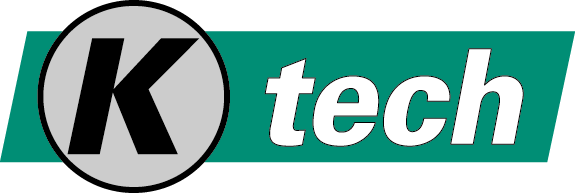 Nádoby na sběr odpadu o objemu 1100 lt. – MGB 1100 L vhodné pro sběr komunálního a separovaného odpaducertifikace: EN 840, RAL GZ 951/1odolné proti UV záření, nízkým a vyšším atmosférickým teplotám (-40C až +80C)hladké povrchy zabraňují ulpívání odpadurezistentní proti chemickým a biologickým vlivůmmaximální přípustná hmotnost (nosnost) – 440 kg4 kolečka o průměru 200mm, 2 brzditelnáMateriál, z něhož jsou vyrobeny neobsahuje kadmium a může být znovu granulovánmateriál: HDPE, vysoce kvalitní primární granulátprovedení víko ve víku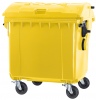 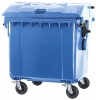 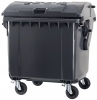 